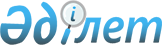 О внесении изменений и дополнений в решение Теректинского районного маслихата от 21 декабря 2012 года № 7-2 "О районном бюджете на 2013-2015 годы"
					
			Утративший силу
			
			
		
					Решение Теректинского районного маслихата Западно-Казахстанской области от 16 июля 2013 года № 14-1. Зарегистрировано Департаментом юстиции Западно-Казахстанской области 24 июля 2013 года № 3322. Утратило силу решением Теректинского районного маслихата Западно-Казахстанской области от 5 февраля 2014 года № 18-4      Сноска. Утратило силу решением Теректинского районного маслихата Западно-Казахстанской области от 05.02.2014 № 18-4      В соответствии с Бюджетным кодексом Республики Казахстан от 4 декабря 2008 года и Законом Республики Казахстан "О местном государственном управлении и самоуправлении в Республике Казахстан" от 23 января 2001 года Теректинский районный маслихат РЕШИЛ:



      1. Внести в решение Теректинского районного маслихата от 21 декабря 2012 года № 7-2 "О районном бюджете на 2013-2015 годы" (зарегистрированное в Реестре государственной регистрации нормативных правовых актов за № 3135, опубликованное 18 января 2013 года, 25 января 2013 года в газете "Теректі жаңалығы-Теректинская новь" № 3, № 4) следующие изменения и дополнения:



      в пункте 1:

      в подпункте 1) цифру "4 119 003 тысячи" заменить цифрой "4 013 757 тысяч";

      цифру "3 549 208 тысяч" заменить цифрой "3 443 962 тысячи";

      в подпункте 2) цифру "4 119 003 тысячи" заменить цифрой "4 082 930 тысяч";

      в подпункте 3) цифру "71 398 тысяч" заменить цифрой "72 309 тысяч";

      цифру "80 491 тысяча" заменить цифрой "81 402 тысячи";

      в подпункте 5) цифру "-71 398 тысяч" заменить цифрой "-141 482 тысячи";

      в подпункте 6) цифру "71 398 тысяч" заменить цифрой "141 482 тысячи";

      цифру "9 093 тысячи" заменить цифрой "64 542 тысячи";

      цифру "0 тысяч" заменить цифрой "125 533 тысячи";



      в пункте 3 подпункте 1):

      цифру "624 666 тысяч" заменить цифрой "462 327 тысяч";

      в абзаце четвертом цифру "45 427 тысяч" заменить цифрой "66 847 тысяч";

      в абзаце пятом цифру "12 709 тысяч" заменить цифрой "12 392 тысячи";

      в абзаце шестом цифру "31 890 тысяч" заменить цифрой "28 903 тысячи";

      в абзаце седьмом цифру "11 160 тысяч" заменить цифрой "8 460 тысяч";

      в абзаце одиннадцатом цифру "30 264 тысячи" заменить цифрой "29 254 тысячи";

      абзац пятнадцатый исключить;

      абзац шестнадцатый исключить;

      абзац семнадцатый исключить;

      пункт 3 дополнить подпунктами 3) и 4) следующего содержания:

      "3) Учесть в районном бюджете на 2013 год поступление целевых трансфертов из областного бюджета в общей сумме 57 093 тысяч тенге, в том числе:

      на реконструкцию водопровода села Аксогым Теректинского района Западно-Казахстанской области - 19 068 тысяч тенге;

      на строительство водопровода села Бозай Теректинского района Западно-Казахстанской области - 14 679 тысяч тенге;

      на разработку проектно-сметной документации "Реконструкция водопровода села Узунколь Теректинского района Западно-Казахстанской области "- 4 612 тысяч тенге;

      на разработку проектно-сметной документации "Реконструкция водопровода села Аксуат Теректинского района Западно-Казахстанской области" - 3 652 тысячи тенге;

      на разработку проектно-сметной документации "Реконструкция водопровода села Акжаик Теректинского района Западно-Казахстанской области" - 1 789 тысяч тенге;

      на разработку проектно-сметной документации "Реконструкция водопровода села Жанаомир Теректинского района Западно-Казахстанской области" - 5 668 тысяч тенге;

      на строительство и реконструкцию объектов электроснабжения села Магистральное Теректинского района Западно-Казахстанской области - 2 852 тысячи тенге;

      на строительство и реконструкцию объектов электроснабжения села Яик Теректинского района Западно-Казахстанской области - 4 773 тысячи тенге.

      4) Учесть возврат неиспользованных (недоиспользованных) целевых трансфертов - 54 234 тысячи тенге.";



      в пункте 10:

      цифру "163 529 тысяч" заменить цифрой "108 080 тысяч";



      приложение 1 к указанному решению изложить в новой редакции согласно приложению к настоящему решению.



      2. Настоящее решение вводится в действие с 1 января 2013 года.      Председатель сессии              Г. Ж. Габбасова

      Секретарь районного маслихата    А. Ж. Нургалиев

Приложение

к решению маслихата

от 16 июля 2013 года № 14-1Приложение 1

к решению маслихата

от 21 декабря 2012 года № 7-2 Районный бюджет на 2013 годтысяч тенге
					© 2012. РГП на ПХВ «Институт законодательства и правовой информации Республики Казахстан» Министерства юстиции Республики Казахстан
				КатегорияКатегорияКатегорияКатегорияКатегорияСуммаКлассКлассКлассКлассСуммаПодклассПодклассПодклассСуммаСпецификаСпецификаСуммаНаименованиеСумма123456I. ДОХОДЫ40137571Налоговые поступления56565401Подоходный налог2400362Индивидуальный подоходный налог24003603Социальный налог2039091Социальный налог20390904Налоги на собственность1081251Налоги на имущество783003Земельный налог51134Налог на транспортные средства181495Единый земельный налог656305Внутренние налоги на товары, работы и услуги106052Акцизы37213Поступления за использование природных и других ресурсов40024Сборы за ведение предпринимательской и профессиональной деятельности 288208Обязательные платежи, взимаемые за совершение юридически значимых действий и (или) выдачу документов уполномоченными на то государственными органами или должностными лицами29791Государственная пошлина29792Неналоговые поступления414101Доходы от государственной собственности 18505Доходы от аренды имущества, находящегося в государственной собственности185004Штрафы, пени, санкции, взыскания, налагаемые государственными учреждениями, финансируемыми из государственного бюджета, а также содержащимися и финансируемыми из бюджета (сметы расходов) Национального Банка Республики Казахстан22771Штрафы, пени, санкции, взыскания, налагаемые государственными учреждениями, финансируемыми из государственного бюджета, а также содержащимися и финансируемыми из бюджета (сметы расходов) Национального Банка Республики Казахстан, за исключением поступлений от организаций нефтяного сектора227706Прочие неналоговые поступления141Прочие неналоговые поступления143Поступления от продажи основного капитала 001Продажа государственного имущества, закрепленного за государственными учреждениями01Продажа государственного имущества, закрепленного за государственными учреждениями04Поступления трансфертов344396202Трансферты из вышестоящих органов государственного управления34439622Трансферты из областного бюджета3443962Функциональная группаФункциональная группаФункциональная группаФункциональная группаФункциональная группаСуммаФункциональная подгруппаФункциональная подгруппаФункциональная подгруппаФункциональная подгруппаСуммаАдминистратор бюджетных программАдминистратор бюджетных программАдминистратор бюджетных программСуммаПрограммаПрограммаСуммаНаименованиеСуммаII. ЗАТРАТЫ408293001Государственные услуги общего характера3169661Представительные, исполнительные и другие органы, выполняющие общие функции государственного управления299881112Аппарат маслихата района (города областного значения)14229001Услуги по обеспечению деятельности маслихата района (города областного значения)14229122Аппарат акима района (города областного значения)72123001Услуги по обеспечению деятельности акима района (города областного значения)71514003Капитальные расходы государственного органа544009Капитальные расходы подведомственных государственных учреждений и организаций65123Аппарат акима района в городе, города районного значения, поселка, аула (села), аульного (сельского) округа213529001Услуги по обеспечению деятельности акима района в городе, города районного значения, поселка, аула (села), аульного (сельского) округа204078022Капитальные расходы государственного органа94512Финансовая деятельность500459Отдел экономики и финансов района (города областного значения)500010Приватизация, управление коммунальным имуществом,

постприватизационная деятельность и регулирование споров, связанных с этим5009Прочие государственные услуги общего характера16585459Отдел экономики и финансов района (города областного значения)16585001Услуги по реализации государственной политики в области формирования и развития экономической политики, государственного планирования, исполнения бюджета и управления коммунальной собственностью района (города областного значения)1658502Оборона118761Военные нужды 3396122Аппарат акима района (города областного значения)3396005Мероприятия в рамках исполнения всеобщей воинской обязанности33962Организация работы по чрезвычайным ситуациям8480122Аппарат акима района (города областного значения)8480007Мероприятия по профилактике и тушению степных пожаров районного (городского) масштаба, а также пожаров в населенных пунктах, в которых не созданы органы государственной противопожарной службы848003Общественный порядок, безопасность, правовая, судебная, уголовно-исполнительная деятельность2409Прочие услуги в области общественного порядка и безопасности240458Отдел жилищно-коммунального хозяйства, пассажирского транспорта и автомобильных дорог района (города областного значения)240021Обеспечение безопасности дорожного движения в населенных пунктах24004Образование27212401Дошкольное воспитание и обучение230883464Отдел образования района (города областного значения)230883009Обеспечение деятельности организаций дошкольного воспитания и обучения164036040Реализация государственного образовательного заказа в дошкольных организациях образования668472Начальное,основное среднее и общее среднее образование2306563123Аппарат акима района в городе, города районного значения, поселка, аула (села), аульного (сельского) округа8067005Организация бесплатного подвоза учащихся до школы и обратно в аульной (сельской) местности8067464Отдел образования района (города областного значения)2298496003Общеобразовательное обучение 2152471006Дополнительное образование для детей 1460259Прочие услуги в области образования183794464Отдел образования района (города областного значения)121294001Услуги по реализации государственной политики на местном уровне в области образования 10542005Приобретение и доставка учебников, учебно-методических комплексов для государственных учреждений образования района (города областного значения)30031007Проведение школьных олимпиад, внешкольных мероприятий и конкурсов районного (городского) масштаба1823015Ежемесячная выплата денежных средств опекунам (попечителям) на содержание ребенка-сироты (детей-сирот), и ребенка (детей), оставшегося без попечения родителей 12392020Обеспечение оборудованием, программным обеспечением детей-инвалидов, обучающихся на дому 1600067Капитальные расходы подведомственных государственных учреждений и организаций62406068Обеспечение повышения компьютерной грамотности населения2500466Отдел архитектуры, градостроительства и строительства района (города областного значения)62500037Строительство и реконструкция объектов образования6250005Здравоохранение11589Прочие услуги в области здравоохранения1158123Аппарат акима района в городе, города районного значения, поселка, аула (села), аульного (сельского) округа1158002Организация в экстренных случаях доставки тяжелобольных людей до ближайшей организации здравоохранения, оказывающей врачебную помощь115806Социальная помощь и социальное обеспечение1811932Социальная помощь152423451Отдел занятости и социальных программ района (города областного значения)152423002Программа занятости28268005Государственная адресная социальная помощь12829006Оказание жилищной помощи3300007Социальная помощь отдельным категориям нуждающихся граждан по решениям местных представительных органов16720010Материальное обеспечение детей-инвалидов, воспитывающихся и обучающихся на дому2621014Оказание социальной помощи нуждающимся гражданам на дому39216016Государственные пособия на детей до 18 лет35033017Обеспечение нуждающихся инвалидов обязательными гигиеническими средствами и предоставление услуг специалистами жестового языка, индивидуальными помощниками в соответствии с индивидуальной программой реабилитации инвалида14436023Обеспечение деятельности центров занятости населения09Прочие услуги в области социальной помощи и социального обеспечения28770451Отдел занятости и социальных программ района (города областного значения)28770001Услуги по реализации государственной политики на местном уровне в области обеспечения занятости и реализации социальных программ для населения27441011Оплата услуг по зачислению, выплате и доставке пособий и других социальных выплат132907Жилищно-коммунальное хозяйство2837771Жилищное хозяйство25412457Отдел культуры, развития языков, физической культуры и спорта района (города областного значения)0024Ремонт объектов в рамках развития городов и сельских населенных пунктов по Дорожной карте занятости 20200458Отдел жилищно-коммунального хозяйства, пассажирского транспорта и автомобильных дорог района (города областного значения)1200031Изготовление технических паспортов на объекты кондоминиумов1200466Отдел архитектуры, градостроительства и строительства района (города областного значения)24212004Проектирование, развитие, обустройство и (или) приобретение инженерно-коммуникационной инфраструктуры24212072Строительство и (или) приобретение служебного жилища и развитие и (или) приобретение инженерно-коммуникационной инфраструктуры в рамках Дорожной карты занятости 202002Коммунальное хозяйство197909123Аппарат акима района в городе, города районного значения, поселка, аула (села), аульного (сельского) округа1178014Организация водоснабжения населенных пунктов1178466Отдел архитектуры, градостроительства и строительства района (города областного значения)196731005Развитие коммунального хозяйства15398058Развитие системы водоснабжения и водоотведения в сельских населенных пунктах1813333Благоустройство населенных пунктов60456123Аппарат акима района в городе, города районного значения, поселка, аула (села), аульного (сельского) округа50396008Освещение улиц населенных пунктов18379011Благоустройство и озеленение населенных пунктов32017458Отдел жилищно-коммунального хозяйства, пассажирского транспорта и автомобильных дорог района (города областного значения)10060016Обеспечение санитарии населенных пунктов7290018Благоустройство и озеленение населенных пунктов277008Культура, спорт, туризм и информационное пространство3202521Деятельность в области культуры209772457Отдел культуры, развития языков, физической культуры и спорта района (города областного значения)209772003Поддержка культурно-досуговой работы2097722Спорт4295457Отдел культуры, развития языков, физической культуры и спорта района (города областного значения)4295009Проведение спортивных соревнований на районном (города областного значения) уровне1039010Подготовка и участие членов сборных команд района (города областного значения) по различным видам спорта на областных спортивных соревнованиях32563Информационное пространство77009456Отдел внутренней политики района (города областного значения)5454002Услуги по проведению государственной информационной политики через газеты и журналы 5454457Отдел культуры, развития языков, физической культуры и спорта района (города областного значения)71555006Функционирование районных (городских) библиотек70871007Развитие государственного языка и других языков народа Казахстана6849Прочие услуги по организации культуры, спорта, туризма и информационного пространства29176456Отдел внутренней политики района (города областного значения)15249001Услуги по реализации государственной политики на местном уровне в области информации, укрепления государственности и формирования социального оптимизма граждан11783003Реализация мероприятий в сфере молодежной политики3176006Капитальные расходы государственного органа290457Отдел культуры, развития языков, физической культуры и спорта района (города областного значения)13927001Услуги по реализации государственной политики на местном уровне в области культуры, развития языков, физической культуры и спорта 8388014Капитальные расходы государственного органа 165032Капитальные расходы подведомственных государственных учреждений и организаций537410Сельское, водное, лесное, рыбное хозяйство, особо охраняемые природные территории, охрана окружающей среды и животного мира, земельные отношения935601Сельское хозяйство23357459Отдел экономики и финансов района (города областного значения)13485099Реализация мер по оказанию социальной поддержки специалистов13485475Отдел предпринимательства, сельского хозяйства и ветеринарии района (города областного значения)9872005Обеспечение функционирования скотомогильников (биотермических ям)2120006Организация санитарного убоя больных животных1800007Организация отлова и уничтожения бродячих собак и кошек1272011Проведение ветеринарных мероприятий по энзоотическим болезням животных46806Земельные отношения16770463Отдел земельных отношений района (города областного значения)16770001Услуги по реализации государственной политики в области регулирования земельных отношений на территории района (города областного значения)8770003Земельно-хозяйственное устройство населенных пунктов4000006Землеустройство, проводимое при установлении границ городов районного значения, районов в городе, поселков аулов (сел), аульных (сельских) округов4000109Прочие услуги в области сельского, водного, лесного, рыбного хозяйства, охраны окружающей среды и земельных отношений53433475Отдел предпринимательства, сельского хозяйства и ветеринарии района (города областного значения)53433013Проведение противоэпизоотических мероприятий5343311Промышленность, архитектурная, градостроительная и строительная деятельность146102Архитектурная, градостроительная и строительная деятельность14610466Отдел архитектуры, градостроительства и строительства района (города областного значения)14610001Услуги по реализации государственной политики в области строительства, улучшения архитектурного облика городов, районов и населенных пунктов области и обеспечению рационального и эффективного градостроительного освоения территории района (города областного значения)12828013Разработка схем градостроительного развития территории района, генеральных планов городов районного (областного) значения, поселков и иных сельских населенных пунктов965015Капитальные расходы государственного органа 81712Транспорт и коммуникации72421Автомобильный транспорт7242123Аппарат акима района в городе, города районного значения, поселка, аула (села), аульного (сельского) округа7072013Обеспечение функционирования автомобильных дорог в городах районного значения, поселках, аулах(селах), аульных (сельских) округах7072458Отдел жилищно-коммунального хозяйства, пассажирского транспорта и автомобильных дорог района (города областного значения)170023Обеспечение функционирования автомобильных дорог 17013Прочие716029Прочие71602123Аппарат акима района в городе, города районного значения, поселка, аула (села), аульного (сельского) округа29254040Реализация мер по содействию экономическому развитию регионов в рамках Программы "Развитие регионов" 29254458Отдел жилищно-коммунального хозяйства, пассажирского транспорта и автомобильных дорог района (города областного значения)8162001Услуги по реализации государственной политики на местном уровне в области жилищно-коммунального хозяйства, пассажирского транспорта и автомобильных дорог 7432013Капитальные расходы государственного органа 730459Отдел экономики и финансов района (города областного значения)11396012Резерв местного исполнительного органа района (города областного значения) 11396475Отдел предпринимательства, сельского хозяйства и ветеринарии района (города областного значения)22790001Услуги по реализации государственной политики на местном уровне в области развития предпринимательства, промышленности, сельского хозяйства и ветеринарии17790003Капитальные расходы государственного органа 500014Обслуживание долга 111Обслуживание долга 11459Отдел экономики и финансов района (города областного значения)11021Обслуживание долга местных исполнительных органов по выплате вознаграждений и иных платежей по займам из областного бюджета1115Трансферты592031Трансферты59203459Отдел экономики и финансов района (города областного значения)59203006Возврат неиспользованных (недоиспользованных) целевых трансфертов54234024Целевые текущие трансферты в вышестоящие бюджеты в связи с передачей функций государственных органов из нижестоящего уровня государственного управления в вышестоящий4969III. Чистое бюджетное кредитование72309Бюджетные кредиты 8140210Сельское, водное, лесное, рыбное хозяйство, особо охраняемые природные территории, охрана окружающей среды и животного мира, земельные отношения814021Сельское хозяйство81402459Отдел экономики и финансов района (города областного значения)81402018Бюджетные кредиты для реализации мер социальной поддержки специалистов 81402КатегорияКатегорияКатегорияКатегорияКатегорияСуммаКлассКлассКлассКлассСуммаПодклассПодклассПодклассСуммаСпецификаСпецификаСуммаНаименованиеСумма5Погашение бюджетных кредитов90931Погашение бюджетных кредитов90931Погашение бюджетных кредитов, выданных из государственного бюджета9093IV. Сальдо по операциям с финансовыми активами0Функциональная группаФункциональная группаФункциональная группаФункциональная группаФункциональная группаСуммаФункциональная подгруппаФункциональная подгруппаФункциональная подгруппаФункциональная подгруппаСуммаАдминистратор бюджетных программАдминистратор бюджетных программАдминистратор бюджетных программСуммаПрограммаПрограммаСуммаНаименованиеСуммаПриобретение финансовых активов013Прочие09Прочие0459Отдел экономики и финансов района (города областного значения)0014Формирование или увеличение уставного капитала юридических лиц0КатегорияКатегорияКатегорияКатегорияКатегорияСумма

 

 КлассКлассКлассКлассСумма

 

 ПодклассПодклассПодклассСумма

 

 СпецификаСпецификаСумма

 

 НаименованиеСумма

 

 6Поступления от продажи финансовых активов государства001Поступления от продажи финансовых активов государства01Поступления от продажи финансовых активов внутри страны0V. Дефицит (профицит) бюджета-141482VI. Финансирование дефицита (использование профицита) бюджета1414827Поступления займов8049101Внутренние государственные займы804912Договоры займа80491Функциональная группаФункциональная группаФункциональная группаФункциональная группаФункциональная группаСуммаФункциональная подгруппаФункциональная подгруппаФункциональная подгруппаФункциональная подгруппаСуммаАдминистратор бюджетных программАдминистратор бюджетных программАдминистратор бюджетных программСуммаПрограммаПрограммаСуммаНаименованиеСумма16Погашение займов645421Погашение займов 64542459Отдел экономики и финансов района (города областного значения)64542005Погашение долга местного исполнительного органа перед вышестоящим бюджетом64542КатегорияКатегорияКатегорияКатегорияКатегорияСумма

 

 КлассКлассКлассКлассСумма

 

 ПодклассПодклассПодклассСумма

 

 СпецификаСпецификаСумма

 

 НаименованиеСумма

 

 8Используемые остатки бюджетных средств12553301Остатки бюджетных средств1255331Свободные остатки бюджетных средств125533